Муниципальное бюджетное дошкольное образовательное учреждение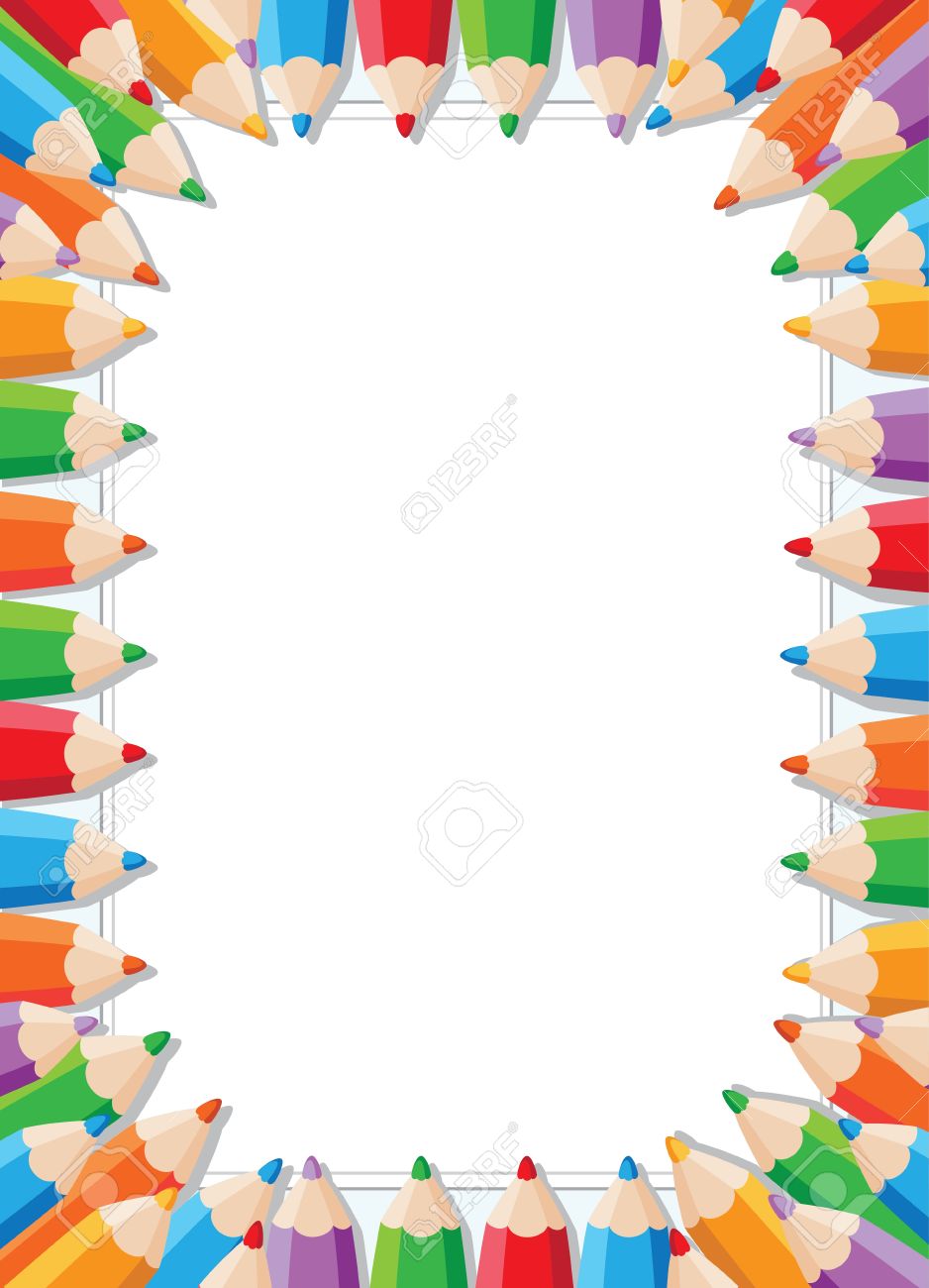 «Детский сад комбинированного вида № 19 «Рябинка»_______________________________________. Рубцовск, ул.Комсомольская, 65тел.: (38557) 7-59-69Е-mail: ryabinka.detskiysad19@mail.ruКонсультация для воспитателей:Подготовила: учитель-логопедВишневская М.В.       Одним из основных показателей готовности ребенка к успешному обучению в школе является правильная, хорошо развитая речь. Кроме того, хорошая речь – важнейшее условие всестороннего полноценного развития детей.  Поэтому так важно заботиться о своевременном формировании речи детей, о ее чистоте и правильности, предупреждая и исправляя различные нарушения, которыми считаются любые отклонения от общепринятых норм данного языка.         Овладение произношением слоговой структуры слова представляет для дошкольников особенно большую трудность и требует специального внимания со стороны взрослых. Многие авторы, занимающиеся изучением процесса формирования слоговой структуры слов у детей, сходятся во мнении, что для ее становления важными являются такие неречевые процессы, как оптико-пространственная ориентация, возможности темпо-ритмической организации движений и действий, способность к серийно-последовательной обработке информации. Кроме этого важно развивать фонематическое восприятие, звуковой анализ и синтез, формировать произносительные навыки.        Очень важно использовать в своей работе:- игры и упражнения на развитие концентрации слухового внимания и памяти на материале неречевых звуков ( «Где позвонили?», «Узнай музыкальный инструмент по звуку», «Сколько раз ударили в барабан?» и т.п.)- работу по формированию чувства ритма – различные способы воспроизведения ритма ( отхлопывание в ладоши, отстукивание мячом об пол, использование музыкальных инструментов и т.п.)- упражнения на развитие динамического праксиса рук – выполнение движений левой, правой, двумя руками одновременно по образцу, по словесной инструкции, под счет (кулак – ребро, кулак – ребро – ладонь ит.п.). Графические упражнения на переключение («Продолжи строчку (орнамент)»).- игры и упражнения, направленные на формирование таких представлений, как «начало», «середина», «конец», «перед», «за», «после», «первый», «последний».Виды работ и способы предъявления задания выбираются с учетом возрастного, интеллектуального и речевого развития ребенка.                                    Варианты игровых упражнений:-«Повтори так же»Цель: учить воспроизводить заданный ритм.Материалы: мяч, барабан, бубен, металлофон, палочки.Ход игры: педагог задает ритм с помощью одного из предметов, ребенок должен повторить так же.- «Сосчитай правильно»Цель: учить считать звуки.Материал: музыкальные и шумовые инструменты, карточки с цифрами, кубик с точками.Ход игры: 1 вариант: ребенок хлопает в ладоши (стучит в барабан,…) столько раз, сколько точек выпало на кубике.                   2 вариант: педагог воспроизводит звуки, ребенок считает их и поднимает карточку с соответствующей цифрой.-«Длинное – короткое»Цель: учить различать длинные и короткие слова (по звучанию).Материал: фишки, длинные и короткие полоски бумаги, картинки.Ход игры: 1 вариант: педагог произносит слова, ребенок кладет фишку на длинную или короткую полоску.                   2 вариант: ребенок называет слова на картинках и раскладывает их на две группы: к длинной полоске и к короткой.- Упражнения на уровне речевых звуков:          - произнести звук «А» столько раз, сколько точек на кубике (или сколько раз хлопнули в ладоши),          - узнать, какой звук произнесли по беззвучной артикуляции,          - определить ударный гласный.- Упражнения на уровне слогов:          - произносить цепочку слогов и одновременно надевать кольца на пирамидку (строить башню из кубиков, перекладывать камешки или бусинки,…),         - произносить цепочку слогов с одновременным прикосновением пальцев руки с большим пальцем – на каждый слог ( «пальчики здороваются»),         - сосчитать количество слогов, произнесенных педагогом,         - назвать ударный слог в цепочке услышанных слогов,         - запомнить и повторить цепочку слогов разных типов,         - произнести на слог больше (меньше), чем педагог.- Упражнения на уровне слова:        - игра с мячом: отбить мячом ритм заданного слова,        - «Телеграф» - отстучать ритмический рисунок слова,        - «Сосчитай, не ошибись» - ребенок произносит заданные слова и выкладывает камешки (кубики и др.)        - игра с мячом «Передай дальше» - делить слово на слоги, передавая мяч друг другу (каждый ребенок называет слог),        - «Скажи правильно» ( или «Перепутаница») – педагог произносит слово неправильно, переставляя слоги местами (например: босака, ловосы, лекосо, посаги и т.п.)  - ребенок должен произнести слово правильно (можно по картинкам),        - «Что изменилось?» - ребенок объясняет различие между словами (по картинкам) : кот – кошка – котенок, дом – домик – домище и т.п.       - «Найди самое длинное слово» (по картинкам) –ребенок должен выбрать картинку, на которой изображено самое длинное слово.       - «Как правильно?» - педагог показывает картинку и произносит разные звукосочетания. Ребенок должен поднять руку или хлопнуть в ладоши, когда услышит правильное название картинки.      - «Слоговые кубики» - составить слово из кубиков, на которых написаны слоги (двусложные слова).     - «Цепочка слов».     - «Поезд» - расставить картинки по вагонам с учетом количества слогов.     - «Собери слово» - 2х – 3х сложные слова собрать из карточек с написанными слогами.     - «Кто больше?» - даны карточки со слогами, из них нужно выложить слова – как можно больше вариантов.            Игры и упражнения для детей младшего возраста:- «Солнце или дождик» - два вида звучания бубна: под один – гулять, под другой – прятаться под зонт.- «Большой или маленький» - две звучащие  игрушки разного размера (большая и маленькая). Показать, как звучит каждая. Потом закрыть ширмой – ребенок должен на слух определить, какая игрушка звучит.- «Далеко – близко» (различение силы и высоты голоса) с игрушками или картинками с изображением животных – по громкости звукоподражания догадаться, близко или далеко находится животное.- «Что звучало?» - определить на слух, какая игрушка звучит.- «Подскажи словечко» - даны картинки: петух, горох, дом, щенок. Нужно выбрать подходящее слово и добавить его в чистоговорку:Ха, ха, ха – мы поймали … (петуха). Ох, ох, ох – мы посеяли … (горох). Ом, ом, ом – строим … (дом). Ок, ок, ок – лаял маленький … (щенок). И т.д.- Пальчиковые игры – они развивают речевые центры коры головного мозга, помогают согласовывать работу понятийного и двигательного центров речи. Стихи, сопровождающие упражнения, - это та основа, на которой формируется и совершенствуется чувство ритма. Они учат слышать рифму, ударение, делить слова на слоги.